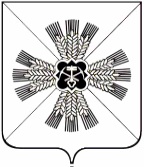 КЕМЕРОВСКАЯ ОБЛАСТЬАДМИНИСТРАЦИЯ ПРОМЫШЛЕННОВСКОГО МУНИЦИПАЛЬНОГО ОКРУГАПОСТАНОВЛЕНИЕот «01» июня 2020 г. №  921-Ппгт. ПромышленнаяО продлении срока отдельных мероприятий по противодействию распространению новой коронавирусной инфекции (COVID-19), снятии отдельных ограничений, внесении изменений в некоторые постановления администрации Промышленновского муниципального округа	На основании распоряжения Губернатора Кемеровской области – Кузбасса от  29.05.2020  № 73-рг  «О продлении срока отдельных мероприятий  по противодействию распространению новой коронавирусной инфекции (COVID-19), снятии отдельных ограничений, внесении изменений в некоторые распоряжения  Губернатора Кемеровской области – Кузбасса»: 1. Продлить по 07.06.2020 срок мероприятий (в том числе ограничительных), предусмотренных постановлением администрации Промышленновского муниципального округа от 14.03.2020 № 502-П «О введении режима «Повышенная готовность» на территории Промышленновского муниципального округа  и мерах по противодействию распространения новой коронавирусной инфекции (COVID-19)» (в редакции постановлений  от 27.03.2020 № 591-П, от 31.03.2020 № 596-П/а, от 03.04.2020 № 630-П, от 08.04.2020 № 659-П/а, от 09.04.2020 № 669-П, от 13.04.2020 № 677-П, от 14.04.2020 № 702-П, от 16.04.2020 № 713-П).2. Возобновить с 01.06.2020:2.1. Посещение в плановом порядке многопрофильных амбулаторно-поликлинических медицинских организаций, обеспечивающих оказание амбулаторной помощи в полном объеме пациентам с онкологическими заболеваниями, болезнями сердечно-сосудистой системы, болезнями эндокринной системы, включая диагностику выездными бригадами, обследование и лечение на дому.  2.2. Работу торгово-развлекательных центров, торгово-развлекательных комплексов, торговых центров, торговых комплексов и иных объектов, имеющих на территории (в здании, строении и (или) помещении) совокупность торговых предприятий и (или) предприятий по оказанию услуг, за исключением работы в них объектов общественного питания, кинозалов, детских игровых комнат и детских развлекательных центров, фитнес-центров (фитнес-залов) и других объектов спорта, с соблюдением противоэпидемических требований, установленных Федеральной службой по надзору в сфере защиты прав потребителей и благополучия человека, в том числе:работа персонала в средствах индивидуальной защиты (маски, перчатки);организация условий обработки рук кожными антисептиками для персонала и посетителей (диспенсеры с антисептиками на входе);ограничение на предельное количество лиц, которые одновременно могут находиться в торговом зале (помещении) в зависимости от площади торгового зала (помещения), не более 1 человека на 4 квадратных метра;соблюдение социального дистанцирования не менее 1,5 метра (с нанесением специальной разметки);влажная уборка помещений, оборудования, санузлов каждые 2 - 3 часа с использованием дезинфицирующих средств с размещением графика уборки;обеспечение масочного режима в помещениях, наличие средств индивидуальной защиты (масок) для реализации или бесплатной выдачи посетителям;исключение доступа к объектам общественного питания, кинозалам, детским игровым комнатам и детским развлекательным центрам, фитнес-центрам (фитнес-залам) и другим объектам спорта, зонам отдыха. 	2.3. Оказание отдельных услуг в сфере туризма и общественного питания на территории  горнолыжного комплекса ООО «Санаторий Танай» гражданам, проживающим на территории Промышленновского муниципального округа. Генеральному директору ООО «Санаторий Танай» С.В. Хямяляйнен:2.3.1  в части обеспечения проживания граждан в коллективных средствах размещения (гостиницах, отелях, мотелях, хостелах, гостевых домах, домах и базах отдыха, туристических базах и т.п.), с учетом установленных санитарно-противоэпидемических мероприятий и противоэпидемических рекомендаций, разработанных Федеральной службой по надзору в сфере защиты прав потребителей и благополучия человека:обеспечить размещение и проживание на территории горнолыжных комплексов только граждан, проживающих в Кемеровской области – Кузбассе;исключить размещение и проживание организованных групп несовершеннолетних граждан (под организованными группами несовершеннолетних граждан понимается группа, состоящая из 2 и более несовершеннолетних граждан, прибывших в сопровождении руководителя группы в целях путешествия, отдыха в определенные даты по определенному туристскому маршруту);обеспечить социальную дистанцию между посетителями организации у стойки регистрации путем нанесения сигнальной разметки (не менее                 1,5 метра);обеспечить расстановку мебели (с учетом ее функционального назначения) в местах общего пользования с соблюдением принципа социального дистанцирования (не менее 1,5 метра);обеспечить сбор регистрационных данных лиц, размещенных в организации, в том числе паспортных данных, адреса фактического места проживания и контактного номера телефона, с заполнением анкеты, утвержденной Министерством туризма и молодежной политики Кузбасса;обеспечить возможность оплаты услуг бесконтактным способом                              (с использованием терминалов либо путем электронных переводов);обеспечить контроль температуры тела лиц, прибывших для заселения и временного проживания, при заселении (в последующем 2 раза в сутки) с применением приборов для измерения температуры тела бесконтактным способом с обязательным отказом в заселении лицам с повышенной температурой тела и (или) с признаками инфекционного заболевания, с обеспечением изоляции таких лиц в отдельном помещении до прибытия медицинского работника;обеспечить заполнение номеров не более 1 человека в номер (за исключением случаев, когда прибывшие для размещения в организации являются сопровождающими или членами одной семьи);обеспечить контроль температуры тела работников при входе в организацию и по окончании рабочего дня с применением приборов для измерения температуры тела бесконтактным способом (с занесением  результатов термометрии в журнал фиксации температуры и симптомов инфекционных заболеваний) с обязательным отстранением от нахождения на рабочем месте лиц с повышенной температурой тела и с признаками инфекционного заболевания; обеспечить вызов скорой медицинской помощи отстраненному работнику, обеспечить наличие информации о результатах приезда скорой медицинской помощи;обеспечить наличие отдельного помещения для изоляции работника при появлении у него симптомов заболевания в течение рабочей смены до приезда бригады скорой медицинской помощи;при входе в организацию обеспечить возможность обработки рук кожными антисептиками, предназначенными для этих целей (в том числе с помощью установленных дозаторов), или дезинфицирующими салфетками с установлением контроля за соблюдением этой гигиенической процедуры;обеспечить работников организации медицинскими масками (с заменой каждые 2 часа) или респираторами (с заменой в соответствии с инструкцией), а также резиновыми (латексными) перчатками. Нахождение на рабочих местах без средств защиты органов дыхания и перчаток не допускается;обеспечить учет выдачи медицинских масок или респираторов, а также перчаток путем ведения соответствующих журналов;обеспечить соблюдение масочного режима посетителями организации и проживающими в организации (в т.ч. путем обеспечения возможности приобретения отдыхающими средств индивидуальной защиты (масок и перчаток) в достаточном количестве);обеспечить запас дезинфицирующих средств, средств индивидуальной защиты органов дыхания (маски, респираторы), кожных антисептиков (не менее чем на 7 дней работы);обеспечить проведение качественной уборки и дезинфекции помещений с применением зарегистрированных в установленном порядке и допущенных к применению в Российской Федерации дезинфицирующих средств в соответствии с инструкциями по применению в режимах, эффективных при вирусных инфекциях, не реже чем 1 раз в 2 часа (уборки номеров с применением дезинфицирующих средств не реже 1 раза в день в течение срока проживания отдыхающих);при проведении дезинфекции особое внимание уделять обработке дверных ручек, выключателей, поручней, перил, контактных поверхностей (столов, стульев и кресел работников, оргтехники, оборудования, органов управления машин и оборудования), мест общего пользования (комнат отдыха, санитарных узлов и т.п.), площадок у входа, скамеек, наружных дверей, дверных ручек, малых архитектурных форм, урн, терминалов (банковских, парковочных); пластиковых карт контрольно-пропускных систем;обеспечить регулярное (каждые 2 часа) проветривание помещений;рекомендовать проведение обеззараживания в помещениях с постоянным нахождением работников и посетителей путем использования бактерицидных облучателей-рециркуляторов, разрешенных для применения в присутствии людей;исключить доступ отдыхающих к детским игровым комнатам и детским развлекательным центрам, фитнес-центрам (фитнес-залам), спа-центрам, баням, саунам, бассейнам и другим объектам спорта и отдыха в помещениях; исключить доступ отдыхающих к пляжам, местам массового отдыха у воды;в случае выявления среди отдыхающих или сотрудников больного с новой коронавирусной инфекцией - незамедлительно (на срок не менее                  14 дней от даты выявления) перевести работу организации в режим обсерватора.2.3.2. В части обеспечения общественного питания в коллективных средствах размещения (гостиницах, отелях, мотелях, хостелах, гостевых домах, домах и базах отдыха, туристических базах и т.п.), с учетом установленных санитарно-противоэпидемических мероприятий и противоэпидемических рекомендаций, разработанных Федеральной службой по надзору в сфере защиты прав потребителей и благополучия человека:обеспечить организацию питания лиц, проживающих в соответствующей гостинице, отеле, мотеле, хостеле, гостевом доме, доме и базе отдыха, туристической базе и т.п., в номере проживания или на летних верандах, террасах при условии расстановки столов на летней веранде, террасе на расстоянии не менее 2 метров друг от друга с обеспечением рассадки за стол не более 1-2 человек, за исключением случаев, когда прибывшие на отдых и оздоровление являются членами одной семьи, или путем установки перегородок;исключить организацию питания в формате «шведского стола», обеспечить работу предприятия общественного питания по заказному меню;обеспечить возможность оплаты услуг бесконтактным способом                              (с использованием терминалов либо путем электронных переводов);при входе в предприятие общественного питания обеспечить возможность обработки рук кожными антисептиками, предназначенными для этих целей, с помощью установленных дозаторов;обеспечить 100-процентную укомплектованность штата сотрудников предприятия общественного питания перед началом работы (в т.ч. для проведения дезинфекционных работ). Исключить работу по совместительству, деятельность на условиях аутсорсинга;обеспечить контроль температуры тела работников предприятия общественного питания при входе в организацию (предприятие) и по окончании рабочего дня с применением приборов для измерения температуры тела бесконтактным способом (с занесением  результатов термометрии в журнал фиксации температуры и симптомов инфекционных заболеваний) с обязательным отстранением от нахождения на рабочем месте лиц с повышенной температурой тела и с признаками инфекционного заболевания; обеспечить вызов скорой медицинской помощи отстраненному работнику, обеспечить наличие информации о результатах приезда скорой медицинской помощи;обеспечить наличие отдельного помещения для изоляции работника при появлении у него симптомов заболевания в течение рабочей смены до приезда бригады скорой медицинской помощи;обеспечить работников предприятия общественного питания  медицинскими масками (с заменой каждые 2 часа) или респираторами (с заменой в соответствии с инструкцией) и перчатками. Нахождение на рабочих местах без средств защиты органов дыхания не допускается. Обеспечить учет выдачи средств индивидуальной защиты путем ведения соответствующих журналов;обеспечить запас дезинфицирующих средств, средств индивидуальной защиты органов дыхания (маски, респираторы), кожных антисептиков (не менее чем на 7 дней работы);обеспечить проведение влажной уборки производственных помещений предприятия общественного питания, оборудования, обеденного зала, столов, санузлов, а также уборку и дезинфекцию туалетов (для посетителей, персонала предприятия общественного питания) с использованием дезинфицирующих средств, зарегистрированных в установленном порядке и допущенных к применению в Российской Федерации, в соответствии с инструкциями по применению в режимах, эффективных при вирусных инфекциях, не реже чем 1 раз в 2 часа, а также после каждого посетителя. При проведении дезинфекции особое внимание уделять обработке дверных ручек, выключателей, поручней, перил, контактных поверхностей (столов, стульев), мест общего пользования (комнат отдыха, санитарных узлов и т.п.), площадок у входа, скамеек, наружных дверей, дверных ручек, малых архитектурных форм, урн, терминалов (банковских, парковочных);обеспечить проветривание каждые 2 часа и рекомендовать проведение обеззараживания воздуха с использованием бактерицидных ламп в производственных помещениях и обеденных залах;запретить использование электросушилок для сушки рук (целесообразно использовать одноразовые бумажные полотенца);исключить использование меню в формате, не позволяющем провести его качественную дезинфекцию, или обеспечить  использование одноразового меню;обеспечить предприятие общественного питания современными посудомоечными машинами для механизированного мытья посуды и столовых приборов в соответствии с инструкциями по их эксплуатации с режимом обработки, обеспечивающим дезинфекцию посуды и столовых приборов при температуре не ниже 65°С в течение 90 минут; использование многоразовой посуды допускается при условии соблюдения правил мытья и обработки посуды и столовых приборов после каждого посетителя с обязательной дезинфекцией посуды и столовых приборов при температуре не ниже 65°С в течение 90 минут дезинфицирующими средствами с противовирусным эффектом в соответствии с инструкциями по их применению в соответствии с рекомендациями Федеральной службы по надзору в сфере защиты прав потребителей и благополучия человека по предупреждению распространения новой короновирусной инфекции в организациях общественного питания;обеспечить наличие запаса одноразовой посуды (при необходимости), обеспечить сбор использованной одноразовой посуды в одноразовые плотно закрываемые пластиковые пакеты с последующей дезинфекцией  средствами с противовирусным эффектом и дальнейшей утилизацией (обязательно наличие договора на вывоз и утилизацию твердых бытовых отходов).  2.3.3. В части перевозки граждан путем использования канатно-кресельного оборудования, с учетом установленных санитарно-противоэпидемических мероприятий и противоэпидемических рекомендаций, разработанных Федеральной службой по надзору в сфере защиты прав потребителей и благополучия человека:обеспечить работников организации медицинскими масками (с заменой каждые 2 часа) или респираторами (с заменой в соответствии с инструкцией), а также резиновыми (латексными) перчатками. Нахождение на рабочих местах без средств защиты органов дыхания и перчаток не допускается;обеспечить учет выдачи медицинских масок или респираторов, а также перчаток путем ведения соответствующих журналов;обеспечить контроль температуры тела работников в начале и по окончании рабочего дня с применением приборов для измерения температуры тела бесконтактным способом (с занесением  результатов термометрии в журнал фиксации температуры и симптомов инфекционных заболеваний) с обязательным отстранением от нахождения на рабочем месте лиц с повышенной температурой тела и с признаками инфекционного заболевания;обеспечить вызов скорой медицинской помощи отстраненному работнику, обеспечить наличие информации о результатах приезда скорой медицинской помощи;обеспечить проведение качественной уборки и дезинфекции оборудования канатно-кресельных дорог, контрольно-пропускной системы (турникетов), поручней, кресел и посадочных мест с применением зарегистрированных в установленном порядке и допущенных к применению в Российской Федерации дезинфицирующих средств в соответствии с инструкциями по применению в режимах, эффективных при вирусных инфекциях, не реже чем 2 раза в сутки (в утренние и вечерние часы);обеспечить запас дезинфицирующих средств, средств индивидуальной защиты органов дыхания (маски, респираторы), кожных антисептиков (не менее чем на 7 дней работы).  3. Заместителю  главы Промышленновского муниципального округа –начальнику  Управления культуры, молодежной политики, спорта и туризма администрации Промышленновского муниципального округа                                А.А. Мясоедовой, и.о. заместителя главы Промышленновского муниципального округа Т.В. Мясоедовой  до 05.06.2020 проверить готовность объектов, расположенных на территории горнолыжного комплекса ООО «Санаторий Танай», к возобновлению деятельности с учетом требований, установленных настоящим постановлением.4. Разрешить с соблюдением рекомендаций по профилактике новой коронавирусной инфекции (COVID-19) в учреждениях физической культуры и спорта (открытых и закрытых спортивных сооружениях, физкультурно-оздоровительных комплексах), утвержденных Руководителем Федеральной службы по надзору в сфере защиты прав потребителей и благополучия человека, Главным государственным санитарным врачом Российской Федерации 22.05.2020 МР 3.1/2.1.0183-20, при условии загрузки объектов спорта в объеме не более 25 процентов от единовременной пропускной способности спортивного сооружения:физкультурно-спортивным организациям (спортивным школам, спортивным школам олимпийского резерва, училищам олимпийского резерва) возобновить организацию тренировочного процесса в спортивных залах, в том числе на ледовых аренах;организацию тренировочных мероприятий профессиональных спортивных клубов и организаций вне зависимости от форм собственности.5. Разрешить на объектах Промышленновского муниципального округа трудовую деятельность обучающихся в образовательных организациях, расположенных на территории Промышленновского муниципального округа, состоящих в студенческих отрядах, заключивших соответствующие договоры с работодателями, а также сезонную подростковую трудовую занятость в рамках трудового законодательства Российской Федерации. 6. Стационарным организациям отдыха и оздоровления, осуществляющим реализацию услуг по отдыху и оздоровлению детей на территории Промышленновского муниципального округа, обеспечить подготовку к работе в соответствии с методическими рекомендациями Федеральной службы по надзору в сфере защиты прав потребителей и благополучия человека от 25.05.2020 № МР 3.1/2.4.0185-20 «Рекомендации по организации работы организаций отдыха детей и их оздоровления в условиях сохранения рисков распространения COVID-19». 7. И.о. заместителя  главы Промышленновского муниципального округа Т.В. Мясоедовой осуществить приемку стационарных организаций отдыха и оздоровления муниципальными межведомственными комиссиями по организации отдыха, оздоровления и занятости детей, организованными в соответствии с пунктом 7.1 постановления Коллегии Администрации Кемеровской области от 29.03.2019 № 209 «О порядке реализации мероприятий по организации и обеспечению отдыха и оздоровления детей». 8. Образовательным организациям, осуществляющим образовательную деятельность на территории Промышленновского муниципального округа, обеспечить организацию проведения практики в очной форме, предусмотренной образовательной программой, на основе договоров с организациями, осуществляющими деятельность по образовательной программе соответствующего профиля. Практика может быть проведена непосредственно в организации, осуществляющей образовательную деятельность.9. Руководителям организаций, заключивших договоры на проведение практики, руководителям образовательных организаций обеспечить организацию проведения практики в соответствии с постановлением Главного государственного санитарного врача по Кемеровской области от 11.04.2020 № 11 «О дополнительных мероприятиях по предотвращению распространения новой коронавирусной инфекции (COVID-19) в Кемеровской области – Кузбассе», распоряжением Губернатора Кемеровской области - Кузбасса от 14.03.2020 № 21-рг  «О введении режима «Повышенная готовность» на территории Кемеровской области - Кузбасса и мерах по противодействию распространению новой коронавирусной инфекции (COVID-19)», рекомендациями Федеральной службы по надзору в сфере защиты прав потребителей и благополучия человека от 08.05.2020                                 № 02/8900-2020-24 «Рекомендации по организации работы образовательных организаций в условиях сохранения рисков распространения COVID-19» и иными методическими рекомендациями Федеральной службы по надзору в сфере защиты прав потребителей и благополучия человека, регламентирующими деятельность организаций, в которых предполагается  проведение практики.10. Внести в постановление администрации Промышленновского муниципального округа от 14.03.2020 № 502-П «О введении режима «Повышенная готовность» на территории Промышленновского муниципального округа  и мерах по противодействию распространения новой коронавирусной инфекции (COVID-19)» (в редакции постановлений  от 27.03.2020 № 591-П, от 31.03.2020 № 596-П/а, от 03.04.2020 № 630-П, от 08.04.2020 № 659-П/а, от 09.04.2020 № 669-П, от 13.04.2020 № 677-П, от 14.04.2020 № 702-П, от 16.04.2020 № 713-П) следующие изменения:	10.1. Абзац второй пункта 2 дополнить словами «, за исключением случаев трудовой деятельности обучающихся, сезонной подростковой трудовой занятости, а также прохождения практики в очной форме, предусмотренной образовательной программой».10.2. Пункт 3.1 после слов «детских развлекательных центров» дополнить словом «, аттракционов».10.3. В абзаце четвертом подпункта 3.8 слова «, за исключением включенных в перечень организаций (индивидуальных предпринимателей), на которые не распространяется действие Указа Президента Российской Федерации от 02.04.2020 № 239 «О мерах по обеспечению санитарно-эпидемиологического благополучия населения на территории Российской Федерации в связи с распространением новой коронавирусной инфекции (COVID-19)», утвержденный распоряжением Правительства Кемеровской области - Кузбасса от 03.04.2020 № 170-р» исключить.	10.4. Подпункт 13.5 изложить в следующей редакции:  «13.5. Отказаться от проведения мероприятий с участием обучающихся на территории Кемеровской области - Кузбасса и за ее пределами, за исключением трудовой деятельности обучающихся, сезонной подростковой трудовой занятости, а также прохождения практики в очной форме, предусмотренной образовательной программой.». 	11. Внести в постановление администрации Промышленновского муниципального округа  от 12.05.2020 № 819-П «О внесении изменений в постановление администрации Промышленновского муниципального округа  от 16.04.2020 № 714-П «О дополнительных мерах по противодействию распространению новой коронавирусной инфекции (COVID-19) на территории Промышленновского муниципального округа» (в редакции постановления от 20.04.2020 № 736-П, от 27.04.2020 № 748-П, от 06.05.2020 № 779-П), внесение изменений в некоторые постановления  изменения в администрации Промышленновского муниципального округа» следующие изменения:	11.1. Абзац первый пункта 4 изложить в следующей редакции:	«4. Гражданам, находящимся на территории Промышленновского муниципального округа, соблюдать масочный режим (использование средств индивидуальной защиты органов дыхания):».	11.2. Абзац третий пункта 10 изложить в следующей редакции:	«занятия на открытых спортивных площадках и стадионах.».	11.3. Пункт 11 изложить в следующей редакции:	«11. Разрешить физкультурно-спортивным организациям возобновить с соблюдением санитарно-эпидемиологических требований организацию тренировочного процесса на открытых спортивных площадках и стадионах.».12. Настоящее постановление подлежит опубликованию на официальном сайте администрации Промышленновского муниципального округа  в сети Интернет. 13. Контроль за исполнением настоящего постановления оставляю за собой. 14. Настоящее постановление вступает в силу со дня официального опубликования.Исп. Н.И. Минюшина Тел. 74779	ГлаваПромышленновского муниципального округаД.П. Ильин